          Texas State Association of Plumbing Inspectors, Inc.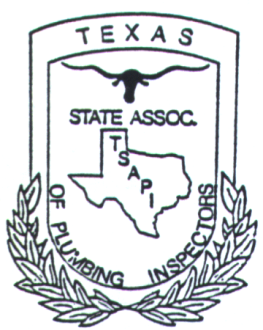 www.tsapi.us2018 Application for MembershipAssociation Tax ID # 23-7283649FILL IN ALL BLANKS AND ATTACH YOUR BUSINESS CARD TO FORM            Date: __________________________                                       Active Member    $35   [   ]          Renewal                   [   ]                                                                                                              Assoc. Member     $50   [   ]          New Membership    [   ]							          Retired                  $25   [   ]PLEASE PRINTName: _________________________________________________     Business Phone: ______________________________ Business Address: _______________________________________________________     Fax #: _______________________City: _______________________________________________       State: __________________            Zip: _____________E-mail Address:  _______________________________________            Cell Phone # _______________________________Employed by:   _________________________________________________________________________________________                                                                                  City, County, State or OrganizationIf Plumbing Inspector – State License #: _____________________________________________        Home Address: _________________________________________________   Home Phone:  __________________________City: : ________________ Zip: _____________Payment Type: Check __ Credit Card __ (Check one)Please Make Check Payable to:                            	    TSAPI, Inc.P.O. Box 531733Grand Prairie, Texas 75053Active Member: Plumbing Inspector for a Political Subdivision & holding a current Plumbing Inspectors License issued by the State of .Associate Member: Persons allied to the plumbing industry that are not journeyman or master plumbers or connected with a master plumber, and are interested in furthering the principals of this organization, dedicated to the exchange of ideas and information for the betterment of sanitation and protection of public health.I HEREBY APPLY FOR MEMBERSHIP IN THE  STATE ASSOCIATION OF PLUMBING INSPECTORS, INC.Signature of applicant:   _____________________________________________________